Подписано цифровой подписью: Тананыкин Александр Владимирович DN: cn=Тананыкин Александр Владимирович, o=ПОУ  "Челябинская АШ ДОСААФ России", ou=Руководство, email=rostorff@eandex.ru, c=RU Дата: 2022.09.01 15:52:58 +05.'00'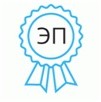 ПОЛОЖЕНИЕО ФОРМАХ, ПЕРИОДИЧНОСТИ И ПОРЯДКЕ ТЕКУЩЕГО КОНТРОЛЯ УСПЕВАЕМОСТИ И ПРОМЕЖУТОЧНОЙ АТТЕСТАЦИИ ОБУЧАЮЩИХСЯ В ПОУ «ЧЕЛЯБИНСКАЯ АШ ДОСААФ РОССИИ»20211.ОБЩИЕ ПОЛОЖЕНИЯ1.1. Настоящее положение разработано в соответствии со ст.28, 58 Федерального Закона от 29.12.2012г.  № 273-ФЗ «Об образовании в Российской Федерации», Уставом  ПОУ «Челябинская АШ ДОСААФ России» (далее «образовательное учреждение).1.2. Положение регулирует формы, периодичность и порядок текущего контроля успеваемости, промежуточной и итоговой аттестации обучающихся.1.3. Настоящее Положение является локальным нормативным актом, регламентирующим  деятельность образовательного учреждения.1.4. Положение «О формах, периодичности и порядке текущего контроля успеваемости и промежуточной аттестации обучающихся» принимается Педагогическим советом автошколы, имеющим право вносить в него свои изменения и дополнения. Утверждается начальником образовательного учреждения.1.5. Действия локального акта продолжаются до замены на новый акт. После принятия новой редакции Положения предыдущая редакция утрачивает силу.1.6. Настоящее Положение обязательно для участников образовательной деятельности образовательного учреждения.1.7. В образовательном учреждении устанавливаются следующие формы контроля: текущий контроль, промежуточная аттестация, итоговая аттестация.2.ТЕКУЩИЙ КОНТРОЛЬ.2.1. Текущий контроль знаний обучающихся представляет собой оценку результатов обучения (уровня образованности) как одну из составляющих оценки качества освоения программы и ориентирован на проверку сформированности отдельных ее компонентов.2.2. Конкретные формы и процедуры текущего контроля знаний  по каждому предмету устанавливаются образовательным учреждением самостоятельно и доводятся до сведения обучающихся. 2.3. Текущий контроль знаний обучающихся осуществляется преподавателем в пределах учебного времени, отведенного на освоение соответствующих предметов как традиционными, так и инновационными методами, включая компьютерные технологии. 2.4. Текущий контроль знаний обучающихся  может иметь следующие виды: входной, оперативный и рубежный.2.5. Входной контроль знаний проводится в начале изучения учебного предмета, с целью выстраивания  индивидуальной траектории обучения. 2.6. Оперативный контроль проводится с целью объективной оценки качества освоения программ  учебных предметов, а также стимулирования учебной работы обучающихся, мониторинга результатов образовательной деятельности, подготовки к промежуточной аттестации и обеспечения максимальной эффективности образовательного процесса. 2.7.  Формы оперативного контроля : контрольная работа, тестирование, опрос (на учебном занятии должно быть опрошено не менее 3-4 чел.). Выбирается форма контроля преподавателем исходя из методической целесообразности, специфики учебного предмета.2.8. Рубежный контроль является контрольной точкой по завершении темы учебного предмета и проводится с целью комплексной оценки уровня усвоения знаний и  освоения умений.2.9. График рубежного контроля, порядок его проведения, конкретные результаты обучения и критерии оценивания должны быть доведены до сведения обучающихся в начале обучения.2.9. Текущий контроль оценивается по 4-балльной системе. Отметка за устный ответ обучающегося заносится в журнал теоретического обучения в день проведения занятия.2.10. В рамках текущего контроля преподаватель обязан проводить учет посещения обучающимися всех видов занятий, предусмотренных программой.2.11. Данные текущего контроля используются администрацией и преподавателями образовательного учреждения  для анализа качества освоения обучающимися программы, а также для совершенствования методики преподавания учебных  предметов.3.ПРОМЕЖУТОЧНАЯ АТТЕСТАЦИЯ.         3.1. Промежуточная аттестация подразделяется на текущую аттестацию и по завершении отдельных этапов обучения - поурочное и тематическое оценивание результатов учебной деятельности.3.2.Текущая аттестация.3.2.1.Целью текущей аттестации является выявление затруднений обучающихся и устранения пробелов в теоретической части обучения.3.2.2. Формы текущей аттестации определяет преподаватель с учетом контингента обучающихся, содержания учебного материала и используемых образовательных технологий.3.2.2.Текущая аттестация обеспечивает оперативное управление учебной деятельностью и ее корректировку.3.3.Промежуточная аттестация проводится по завершении отдельных этапов обучения.3.3.1.Промежуточной аттестации по завершении отдельных теоретических и практических этапов обучения подлежат обучающиеся по всем учебным предметам.3.3.2.Промежуточная аттестация по завершении отдельных теоретических этапов обучения проводится в форме контрольных работ, выполнения тестовых заданий и оцениваются по 4-балльной системе. («5» - 0 ошибок, «4» - 1 ошибка, «3» - 2 ошибки, «2» - 3 и более ошибок).3.3.3.Промежуточная аттестация по завершении отдельных практических этапов обучения проводится путем практического контрольного занятия в соответствии с учебно-тематическим планом обучающихся и оценивается  «зачтено» или «незачтено».3.4.Промежуточная аттестация по завершении всего теоретического этапа обучения проводится в соответствии с тематическим планом и календарным учебным графиком обучающихся в виде зачёта по предметам:«Основы законодательства в сфере дорожного движения»Тесты по данному предмету соответствуют тестам, выносимым на экзамены в ГИБДД. Тестирование проводится в компьютерном классе.«Психофизиологические основы деятельности водителя»Тестирование по следующим темам учебной программы на завершающем занятии:1.Понятие о познавательных функциях.2.Внимание и его свойства.3.Виды информации.4.Способы профилактики усталости.5.Виды памяти.6.Понятие общения, его функции, этапы общения.7.Виды эмоционального состояния.8.Правила взаимодействия с агрессивными водителями.9.Саморегуляция и профилактика конфликтов.«Основы управления транспортными средствами»Тестирование по данному предмету проводится в компьютерном классе в ходе сдачи зачета по ОЗСДД по экзаменационным билетам ГИБДД.«Первая помощь при дорожно-транспортном происшествии»Тестирование проводится в компьютерном классе в ходе сдачи зачета по ОЗСДД по экзаменационным билетам ГИБДД.«Устройство и техническое обслуживание транспортных средств как объектов управления»Тестирование по следующим темам учебной программы на завершающем занятии:1.Общее устройство транспортных средств.2.Системы пассивной безопасности.3.Общее устройство и работа двигателя.4.Общее устройство трансмиссии.5.Назначение и состав ходовой части.6.Общее устройство и принцип работы тормозных систем.7.Общее устройство и принцип работы системы рулевого управления.8.Электронные системы помощи водителю.9.Источники и потребители электрической энергии.10.Общее устройство прицепов и тягово-сцепных устройств.«Организация и выполнение грузовых (пассажирских) перевозок автомобильным транспортом»Тестирование по следующим темам учебной программы на завершающем занятии:1.Нормативные правовые акты, определяющие порядок перевозки грузов автомобильным транспортом.2.Нормативно-правовое обеспечение пассажирских перевозок автомобильным транспортом.3.Основные показатели работы грузовых автомобилей.4.Технико-экономические показатели пассажирского автотранспорта.5.Диспетчерское руководство работой подвижного состава.6.Диспетчерское руководство работой такси на линии.7.Работа такси на линии.3.5.Лица, получившие по итогам промежуточной аттестации по любому предмету неудовлетворительную оценку (незачет), к сдаче квалификационного экзамена не допускаются.«Вождение транспортных средств»     Контрольное занятие №1 проводится после завершения первоначального обучения по вождению на автодроме по элементам, утвержденным методикой ГИБДД.     Контрольное занятие №2 проводится в условиях дорожного движения в населенном пункте по методике ГИБДД.4. ИТОГОВАЯ АТТЕСТАЦИЯ.4.1. Итоговая аттестация, в форме квалификационного экзамена, проводится с обучающимися, прошедших полный курс обучения в рамках образовательной программы профессиональной подготовки водителей транспортных средств, сдавших текущие зачеты по изучаемым дисциплинам.4.2. Целью и содержанием итоговой аттестации является установление соответствия содержания и качества подготовки обучающихся требованиям государственных образовательных стандартов.4.3 Итоговая аттестация проводится экзаменационной комиссией, состав которой формируется из преподавателей и мастеров производственного обучения водителей автомобиля (инструкторов) и утверждается приказом начальника образовательного учреждения.4.4. Экзаменационную комиссию возглавляет председатель, обеспечивающий единство требований, предъявляемых к выпускникам. 4.5. Квалификационный экзамен включает в себя проверку теоретических знаний и практическую квалификационную работу.4.6.Проверка теоретических знаний при проведении квалификационного экзамена проводится комплексно по предметам «Основы законодательства в сфере дорожного движения», «Основы управления транспортными средствами», «Первая помощь при дорожно -транспортных происшествиях», «Устройство и техническое обслуживание транспортных средств как объектов управления», «Организация и выполнение грузовых перевозок автомобильным транспортом», «Организация и выполнение пассажирских перевозок автомобильным транспортом», по экзаменационным билетам. Экзаменационные билеты разрабатывается образовательным учреждением и должны содержать не менее трех вопросов: 1-ый вопрос материал по предметам «Основы законодательства в сфере дорожного движения», «Основы управления транспортными средствами», «Первая помощь при дорожно – транспортных происшествиях», 2-ой и последующие вопросы – материалы остальных предметов.4.7. В качестве материалов для 1- го вопроса экзаменационного билета используются экзаменационные билеты для приема теоретических экзаменов на право управления транспортными средствами, утвержденные  Главным управлением по обеспечению безопасности дорожного движения  МВД России.В ходе ответа на первый вопрос, обучающийся должен решить 3 билета по 20 вопросов.4.8. Система оценивания успешности освоения теоретической части учебной программы представлена следующим образом:- по первому вопросу экзаменационного билета оценка «сдал» выставляется, если обучающийся допустил не более одной ошибки в каждом билете. Оценка «не сдал», если допущено две или более ошибок в любом билете.- по второму и последующим вопросам уровень подготовленности обучающихся оцениваются по 4-балльной системе:«отлично» - если обучающийся полно и четко изложил содержание вопроса, правильно обосновал ответ или действие, владеет техникой  и приемами выполнения практической части, выполнил нормативы, установленные для оценки отлично». «хорошо» - если обучающийся ответил на вопрос правильно, но недостаточно полно, уверенно применил полученные знания при выполнении практической части и выполнил нормативы , установленные для оценки «хорошо».«удовлетворительно» - если обучающийся ответил на вопрос правильно, но недостаточно полно и для выяснения ему задавали наводящие вопросы, делал незначительные ошибки при выполнении практической части, выполнил нормативы, установленные для оценки «удовлетворительно».«неудовлетворительно» - если обучающийся не смог правильно ответить на поставленный вопрос, не выполнил практическую часть и нормативы, установленные для оценки «удовлетворительно», а так же если обучаемый отказался отвечать на вопрос.4.9. Общая оценка теоретических знаний выставляется:«отлично» - если обучающийся «сдал» первый вопрос, второй и (или) третий вопросы ответил на  «отлично», другой не ниже «хорошо»;«хорошо» - если обучающийся «сдал» первый вопрос, второй и (или) третий вопросы ответил не ниже «хорошо», другой не ниже «удовлетворительно»;«удовлетворительно» - если обучающийся «сдал» первый вопрос, другие не ниже «удовлетворительно», при этом условия на оценки «отлично» и «хорошо» не выполнены;«неудовлетворительно» - если не выполнены условия на оценку «удовлетворительно», а так же если обучаемый отказался отвечать на вопрос или пользоваться подсказкой. 4.10. Практическая квалификационная работа при проведении квалификационного экзамена состоит из двух этапов: - на первом этапе проверяются первоначальные навыки управления транспортным средством на закрытой площадке или автодроме. - на втором этапе осуществляется проверка навыков управления транспортным средством в условиях дорожного движения.Оценки «сдал» или «не сдал» за практическую квалификационную работу выставляются согласно методике ГИБДД и уровень подготовленности обучающихся определяется по следующей шкале:на первом этапе- "отлично" при выполнении каждого из упражнений без штрафных баллов;- "хорошо" при получении на каждом упражнении не более двух штрафных баллов;- "удовлетворительно" при получении на каждом из упражнений не более четырех штрафных баллов;- "неудовлетворительно" при получении пяти и более штрафных баллов на любом из упражнений, после чего экзамен прекращается;на втором этапе (на маршруте в условиях реального дорожного движения):- "отлично" при прохождении маршрута без штрафных баллов;-"хорошо" при получении не более двух штрафных баллов;- "удовлетворительно" при получении не более четырех штрафных баллов;"неудовлетворительно" при получении пяти и более штрафных баллов.4.11. Общая оценка за квалификационный экзамен выставляется:«отлично» - если обучающийся получил «отлично» при проверке теоретических знаний и «сдал» квалификационную практическую работу;«хорошо» - если обучающийся получил оценку «хорошо» при проверке теоретических знаний» и «сдал» практическую квалификационную работу;«удовлетворительно» - если обучающийся получил оценку «удовлетворительно» при проверке теоретических знаний и «сдал» практическую квалификационную работу;«неудовлетворительно» - если обучающийся не выполнил условия на оценку «удовлетворительно».4.12.Лица, не сдавшие экзамены по уважительным причинам, допускаются к их сдаче с очередными группами, а получившие неудовлетворительные оценки, допускаются к повторной сдаче после дополнительной самостоятельной подготовки, но не ранее, чем через 7 дней со дня проведения экзаменов.4.13.В случае, если обучающийся получил неудовлетворительную оценку по какому либо предмету, либо части экзамена по вождению автомобиля, пересдача ранее сданных предметов (первого этапа экзамена по вождению автомобиля) не требуется. Положительные оценки, полученные на теоретических экзаменах, действительны в течение 6-ти месяцев.4.14.Положительная оценка, полученная на первом этапе экзамена по практическому вождению автомобиля, считается действительной в течение срока действия положительных оценок, полученных на теоретических экзаменах.4.15.Результаты квалификационного экзамена оформляются протоколом, который подписывается председателем, членами экзаменационной комиссии, руководителем автошколы и скрепляется печатью.4.16.По результатам квалификационного экзамена выдается свидетельство по профессии «Водитель транспортного средства» установленного образца. 4.17. Свидетельство, выдаваемое обучающимся, прошедшим подготовку по профессиям, связанным с управлением транспортных средств, является основанием для сдачи квалификационных экзаменов ГИБДД на присвоение квалификации водителей транспортных средств и получение соответствующих водительских удостоверений.4.18.В случае утраты свидетельства Автошкола выдает "Дубликат" на основании личного заявления и протокола экзаменационной комиссии.4.19.Протоколы экзаменационных комиссий хранятся в архиве автошколы в течение 5 лет, с последующей передачей в региональное отделение ДОСААФ России, где хранятся в течение 25 лет.Приказы по автошколе -5 лет. Остальная документация учебных групп хранится в течение 3-х лет, после чего уничтожается в установленном порядке.4.20.Бланки свидетельств о профессии водителя хранятся в организации как документы строгой отчетности, имеют серию и типографский порядковый номер и учитываются по специальному реестру.4.21.Для учета выдачи свидетельств и дубликатов в образовательном учреждении ведется Книга регистрации выданных свидетельств.4.22.Срок хранения Книги регистрации выданных свидетельств в архиве автошколы – 5лет.РАССМОТРЕНО                                                                                                    УТВЕРЖДАЮна заседании                                                                                  Начальник ПОУ Челябинскаяпедагогического совета                                                                            АШ ДОСААФ РоссииПр.№ ____                                                                                      ____________А.В.Тананыкин«_____» _____________2021г.                                                      «____» _____________2021г.